Worship Prayer…     Father in heaven, I admit I am a sinner and cannot save myself, but trust only in your Son Jesus Christ—true God and true man—who died on the cross for me and rose again to give me new life now and forever.  By your Holy Spirit’s power take my heart and life and make me yours; turn me from my own selfish path to always love, trust and follow Jesus.  Because you love and forgive me, help me forgive and love others.  And now, as we gather together as your church in this place, make us one in truth and love according to the faithful leading and unfailing promises of your living Word.  In Jesus’ name….Amen!Living Word exists to…Proclaim God’s LoveExpand God’s KingdomMature God’s PeopleLive God’s Word!Pastor Steve Leerevstevelee@gmail.com708-334-5883Anita Meier - MusicianDiana Motel – Livestream/Tech BoothPaul Huang – Livestream/Tech BoothLivingWord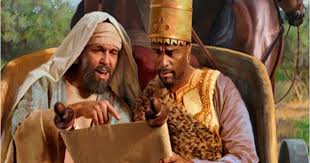 Then Philip began with that very passage of Scripture and told him the good news about Jesus.  Acts 8:355th Sunday of EasterMay 2nd, 202110:00 am Service‘Come grow with us!’Living Word Lutheran Church (LCMS)16301 Wolf Rd, Orland Park, IL 60467livingwordorland.org  (708) 403-9673WELCOME TO LIVING WORD!Our candles remind us the Light of the World Jesus Christ is here!Blue information card, hymnal & Bible are in seat pocket.Songs/readings on screen—also in Hymnals/Bibles.WE REJOICE IN GOD’S LOVE…WelcomeOpening Prayer & Praise       “The Lord Is Present In His Sanctuary”                                                                                 “Great Is The Lord”InvocationAffirmation of Faith:	      Lord’s Prayer 1st Petition with ExplanationWE RECEIVE GOD’S WORD…Today’s Psalm					           Psalm 150Scripture Readings					         Facing pageMessage Hymn		                                       “I Am The Vine”Video: 60th Anniversary of the 5 Missionaries Martyred in Ecuadoryoutube.com/watch?v=hMb6l-qhHZUMessage						    “True Worship”WE RESPOND TO GOD’S CALL…Prayer of Confession & ForgivenessPrayers of God’s People & Lord’s PrayerCommunion                             “He Who Began A Good Work In You”BenedictionClosing Song			                “His Banner Over Me Is Love”Please place offerings in basket at sanctuary entrance“True Worship”     Psalm 150 says: “Let everything that has breath praise the Lord.”  Today our Scripture readings teach us the meaning of true worship…1) True worship SHARES Christ.	       [See also Matthew 28:18-20]     30 Philip ran up to the [the Ethiopian eunuch’s] chariot and heard the man reading Isaiah the prophet. “Do you understand what you are reading?” Philip asked. 31 “How can I,” he said, “unless someone explains it to me?” So he invited Philip to come up and sit with him. 32 This is the passage of Scripture the eunuch was reading: “He was led like a sheep to the slaughter, and as a lamb before its shearer is silent, so he did not open his mouth. 33 In his humiliation he was deprived of justice. Who can speak of his descendants? For his life was taken from the earth.” 34 The eunuch asked Philip, “Tell me, please, who is the prophet talking about, himself or someone else?” 35 Then Philip began with that very passage of Scripture and told him the good news about Jesus.			           Acts 8:30-352)True worship LIVES Christ.                    [See also Ephesians 4:15]     Dear friends, do not believe every spirit, but test the spirits to see whether they are from God, because many false prophets have gone out into the world. 2 This is how you can recognize the Spirit of God: Every spirit that acknowledges that Jesus Christ has come in the flesh is from God, 3 but every spirit that does not acknowledge Jesus is not from God. This is the spirit of the antichrist, which you have heard is coming and even now is already in the world…     7 Dear friends, let us love one another, for love comes from God. Everyone who loves has been born of God and knows God. 8 Whoever does not love does not know God, because God is love. 9 This is how God showed his love among us: He sent his one and only Son into the world that we might live through him. 10 This is love: not that we loved God, but that he loved us and sent his Son as an atoning sacrifice for our sins. 11 Dear friends, since God so loved us, we also ought to love one another.	   1 John 4:1-3, 7-113) True worship REMAINS IN Christ.     [See Romans 12:1-2 below)     “I am the vine; you are the branches. If you remain in me and I in you, you will bear much fruit; apart from me you can do nothing.”	   John 15:5“Therefore, I urge you, brothers and sisters, in view of God’s mercy,to offer your bodies as a living sacrifice, holy and pleasing to God—this is your true and proper worship. Do not conform to the pattern of this world but be transformed by the renewing of your mind.Then you will be able to test and approve what God’s will is—his good, pleasing and perfect will.”